Publicado en  el 07/04/2015 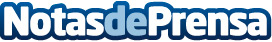 Empleados de Land Rover España colaboran como voluntarios en el programa de Empleo de Cruz RojaDatos de contacto:Nota de prensa publicada en: https://www.notasdeprensa.es/empleados-de-land-rover-espana-colaboran-como_1 Categorias: Solidaridad y cooperación http://www.notasdeprensa.es